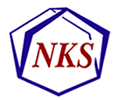 NKS Foredrag”Genomic revolution - How the new technology is applied and changes everything”Dr. Rolf Edvardsen, Havforskningsinstituttet (IMR)Sted: UiS, rom E541Tid: 16. februar kl. 19:00Etter foredraget blir det avholdt årsmøte for NKS Rogaland. Aktuelle kandidater til styret har blitt kontaktet på forhånd.Vel møtt!Etter møtet blir det enkel servering